Занятие 2.1 Растворы. Свойства разбавленных растворов (коллигативные свойства)Цель занятия 1.Сформулировать понятие осмоса2.Осмотические свойства растворовОсновные понятия, необходимые для изучения темыРоль воды. Физико-химические свойства воды как универсального растворителяСтруктура занятияI. Входной контроль (оценка исходного уровня знаний – письменный опрос)II. Основная часть (изучение нового материала)III. Решение задач (закрепление изученного материала)Вопросы для самоподготовки к занятиюРастворы. Классификация растворов.Растворимость веществ. Факторы, влияющие на растворимость веществ. Сущность процесса растворения. Термодинамика процесса растворения.Идеальные и реальные растворы, их характеристика. Свойства разбавленных растворов (коллигативные свойства). Зависимость давления насыщенного пара растворителя от температуры над растворителем и раствором нелетучего неэлектролита и электролита различной концентрации. Относительное понижение давления насыщенного пара и закон Рауля. Понижение температуры замерзания и повышение температуры кипения растворов. Криоскопическая и эбулиоскопическая константы растворителя. Применение криометрии и эбулиометрии для определения массы, моля, концентрации, степени диссоциации растворенного вещества и определения осмотического давления биологических жидкостей.Диффузия и осмос. Осмотическое давление. Закон Вант-Гоффа.Осмотическая концентрация. Осмолярность. Гипо -, гипер- и изотонические растворы.Роль осмоса и осмотического давления в биологических системах.Отступление растворов электролитов от законов Рауля и Вант-Гоффа.Изотонический коэффициент и его связь со степенью диссоциации.Задачи  для самоконтроля к занятию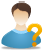 В 100 г воды растворено 1,53 г глицерина. Давление пара воды при 298К равно 3167,2 Н/м2. Вычислите: а) понижение давления пара воды над раствором; б) температуру кипения раствора; в) температуру его замерзания; г) его осмотическое давление.Водный раствор хлорида магния с концентрацией 0,1 моль/л имеет при 298 К осмотическое давление 691 кПа. Вычислите изотонический коэффициент хлорида магния в этом растворе.При решении проблемно-ситуационной задачи воспользуйтесь предложенным алгоритмом решения:Раствор, приготовленный растворением  нитрата калия в дистиллированной воде массой , кипит при 100,4°С. Вычислите изотонический коэффициент нитрата калия в этом растворе.Дано:m(KNO3)= 10,11 гm(H2O)= 246 гtкип=100,4°С.Найти: i=? Решение:Моляльная концентрация исследуемого раствора равна:cm=v(KNO3)/(m(H2O)=m(KNO3/(M(KNO3).Конечное выражение имеет видi=ΔTкип/сЭ(H2O).Выразив значение i, вычислимi=Ответ: 1,90